Title in title case in 14-point Calibri font and boldAuthor(s) in 12-point Calibri font in the following format: First Name optional Middle Name or Initial Last NameKeywords: five to ten Keywords belong here and should be in 10-point Times New Roman font italicized.[two lines of 1.0 spacing between keywords and Introduction]Overall manuscript should have 1-inch margins on all sides with a ragged right margin Double-spaced before each Heading Level 1; Single-spaced above and below additional heading levels Body of text in 11-point Times New Roman font, single-spaced, first line of each paragraph indented, extra space between paragraphsHeaders should follow the guidelines outlined in Table 1 (which also serves as an example of how Tables and Figures should be formatted within your work)Do not include a header for the IntroductionMechanics and grammar should follow APA 7 Style guidelines (e.g., Oxford comma) Tables and Figures numbered with a period, left justified in 10-point Times New Roman Font, BoldTables have a title in Titlecase, 10-point Times New Roman Font, Italicized, same line as numberTables and Figures may be left or centered justifiedTables or Figure notes are left justified; Figure captions are center justified; both in 9-point Times New Roman FontTables and figures should not run across multiple pages, unless it is large and requires more than one pageReferences and in-text citations should be in APA Style, 7th edition  References should continue on the same page when the body of the work concludes [two lines of 2.0 spacing above and below Table or Figure]Table 1. Format for the Five Levels of Heading in APA Style Note. Adapted from Publication Manual of the American Psychological Association (7th ed., p. 48), by the American Psychological Association, 2020. Copyright 2020 by the American Psychological Association.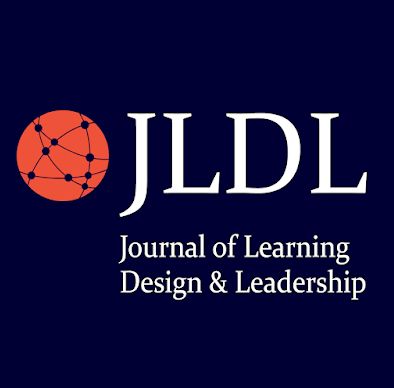 The Abstract belongs here and should be in 10-point Times New Roman font and italicized with a gray shaded background and no more than 200 words.  The JLDL logo should remain aligned to the top.Level Format 1 Centered, Bold, Title Case Heading Text begins as a new paragraph. 2 Flush Left, Bold, Title Case Heading Text begins as a new paragraph.  3 Flush Left, Bold Italic, Title Case Heading Text begins as a new paragraph. 4 Indented, Bold, Title Case Heading, Ending With a Period. Text begins on the same line and continues as a regular paragraph. 5 Indented, Bold Italic, Title Case Heading, Ending With a Period. Text begins on the same line and continues as a regular paragraph. 